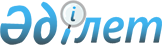 О внесении изменений и дополнений в решение Чингирлауского районного маслихата от 24 декабря 2010 года № 34-2 "О районном бюджете на 2011-2013 годы"
					
			Утративший силу
			
			
		
					Решение Чингирлауского районного маслихата Западно-Казахстанской области от 7 декабря 2011 года № 43-1. Зарегистрировано Департаментом юстиции Западно-Казахстанской области 27 декабря 2011 года № 7-13-146. Утратило силу - решением Чингирлауского районного маслихата Западно-Казахстанской области от 9 января 2012 года № 45-1      Сноска. Утратило силу - Решением Чингирлауского районного маслихата Западно-Казахстанской области от 09.01.2012 № 45-1      В соответствии с Бюджетным кодексом Республики Казахстан от 4 декабря 2008 года, Законом Республики Казахстан от 23 января 2001 года "О местном государственном управлении и самоуправлении в Республике Казахстан" районный маслихат РЕШИЛ:



      1. Внести в решение Чингирлауского районного маслихата "О районном бюджете на 2011-2013 годы" от 24 декабря 2010 года № 34-2 (зарегистрированный в Реестре государственной регистрации нормативных правовых актов за № 7-13-137, опубликованное 8 января 2011 года, 15 января 2011 года, 19 февраля 2011 года, 12 марта 2011 года в районной газете "Серпін" № 1, № 2, № 7, № 10), следующие изменения и дополнения:



      1) в пункте 1:

      в подпункте 1):

      цифру "1 872 517" заменить цифрой "1 894 083";

      в строке "налоговые поступления" цифру "182 119" заменить цифрой "172 091";

      в строке "неналоговые поступления" цифру "4 345" заменить цифрой "4 845";

      в строке "поступления от продажи основного капитала" цифру "3 000" заменить цифрой "1 750";

      в строке "поступления трансфертов" цифру "1 683 053" заменить цифрой "1 715 397";

      в подпункте 2):

      цифру "1 838 760" заменить цифрой "1 860 601";

      в подпункте 3):

      в строке "чистое бюджетное кредитование" цифру "30 446" заменить цифрой " 29 393";

      в строке "бюджетные кредиты" цифру "30 446" заменить цифрой " 30 393";

      в строке "погашение бюджетных кредитов" цифру "0" заменить цифрой " 1 000";

      в подпункте 4):

      в строке "сальдо по операциям с финансовыми активами" цифру "11 808" заменить цифрой " 12 533";

      в строке "приобретение финансовых активов" цифру "11 808" заменить цифрой "12 533";

      в подпункте 5):

      цифру "- 8 497" заменить цифрой "- 8 444";

      в подпункте 6):

      цифру "8 497" заменить цифрой "8 444";

      в строке "поступление займов" цифру "0" заменить цифрой "24 925";

      в строке "погашение займов" цифру "35 276" заменить цифрой "35 329";



      2) в пункте 3:

      в подпункте 1):

      цифру "442 425" заменить цифрой "415 091";

      в абзаце втором цифру "4 097" заменить цифрой "4 096";

      в абзаце пятом цифру "9 156" заменить цифрой "7 911";

      в абзаце восьмом цифру "24 800" заменить цифрой "0";

      в абзаце девятом цифру "11 437" заменить цифрой "11 426";

      в абзаце десятом цифру "4 852" заменить цифрой "1 600";

      в абзаце одиннадцатом цифру "4 050" заменить цифрой "7 225";

      в абзаце четырнадцатом цифру "5 460" заменить цифрой "4 260".";

      в подпункте 3):

      цифру "36 338" заменить цифрой "96 016";

      дополнить абзацами шестым, седьмым, восьмым следующего содержания:

      "на строительство головного водозабора и трассы подводящего водовода к поселку Шынгырлау Чингирлауского района Западно-Казахстанской области – 40 617 тыс. тенге;

      целевые трансферты бюджету Чингирлауского района на организацию горячего питания учащихся 1-4 классов – 13 145 тыс. тенге;

      на закуп жидкого топлива для объектов образования Чингирлауского района – 5 916 тыс. тенге.";



      3) приложение 1 к указанному решению изложить в новой редакции согласно приложению к настоящему решению.



      2. Отменить решение Чингирлауского районного маслихата "О внесении изменений и дополнений в решение Чингирлауского районного маслихата от 24 декабря 2010 года № 34-2 "О районном бюджете на 2011-2013 годы" от 17 ноября 2011 года № 41-2.



      3. Настоящее решение вводится в действие с 1 января 2011 года.      Председатель сессии              Г. Джумабаева

      Секретарь районного маслихата    М. Малтиев

Приложение

к решению Чингирлауского

районного маслихата

№ 43-1 от 7 декабря 2011 годаПриложение 1

к решению районного маслихата

№ 34-2 от 24 декабря 2010 года Районный бюджет на 2011 годтыс. тенге
					© 2012. РГП на ПХВ «Институт законодательства и правовой информации Республики Казахстан» Министерства юстиции Республики Казахстан
				КатегорияКатегорияКатегорияКатегорияКатегорияСуммаКлассКлассКлассКлассСуммаПодклассПодклассПодклассСуммаСпецификаСпецификаСуммаНаименованиеСуммаI. Поступления1 894 083,0Налоговые поступления172 091,01Налоговые поступления172 091,01Подоходный налог70 240,02Индивидуальный подоходный налог70 240,03Социальный налог67 256,01Социальный налог67 256,04Налоги на собственность30 807,01Налоги на имущество20 236,03Земельный налог826,04Налог на транспортные средства7 645,05Единый земельный налог2 100,05Внутренние налоги на товары, работы и услуги2 738,02Акцизы515,03Поступления за использование природных и других ресурсов950,04Сборы за ведение предпринимательской и профессиональной деятельности1 273,08Обязательные платежи, взимаемые за совершение юридически значимых действий и (или) выдачу документов уполномоченными на то государственными органами или должностными лицами1 050,01Государственная пошлина1 050,0Неналоговые поступления4 845,02Неналоговые поступления4 845,01Доходы от государственной собственности1 425,03Дивиденды на государственные пакеты акций, находящиеся в государственной собственности0,05Доходы от аренды имущества, находящегося в государственной собственности1 425,02Поступление от реализации товаров (работ, услуг) государственными учреждениями, финансируемых из государственного бюджета1 092,01Поступление от реализации товаров (работ, услуг) государственными учреждениями, финансируемых из государственного бюджета1 092,04Штрафы, пени, санкции, взыскания, налагаемые государственными учреждениями, финансируемыми из государственного бюджета, а также содержащимися и финансируемыми из бюджета (сметы расходов) Национального Банка Республики Казахстан157,01Штрафы, пени, санкции, взыскания, налагаемые государственными учреждениями, финансируемыми из государственного бюджета, а также содержащимися и финансируемыми из бюджета (сметы расходов) Национального Банка Республики Казахстан, за исключением поступлений от организаций нефтяного сектора 157,06Прочие неналоговые поступления2 171,01Прочие неналоговые поступления2 171,0Поступления от продажи основного капитала1 750,03Поступления от продажи основного капитала1 750,01Продажа государственного имущества, закрепленного за государственными учреждениями1 000,01Продажа государственного имущества, закрепленного за государственными учреждениями1 000,03Продажа земли и нематериальных активов750,01Продажа земли750,0Поступления трансфертов 1 715 397,04Поступления трансфертов 1 715 397,02Трансферты из вышестоящих органов государственного управления1 713 148,02Трансферты из областного бюджета1 713 148,03Трансферты в бюджеты областей, городов Астана и Алмата2 249,01Взаимоотношения областного бюджета, бюджета городов Астана и Алмата с другими областными бюджетами, бюджетами городов Астана и Алмата2 249,0Функциональная группаФункциональная группаФункциональная группаФункциональная группаФункциональная группаСуммаПодфункцияПодфункцияПодфункцияПодфункцияСуммаУчреждениеУчреждениеУчреждениеСуммаПрограммаПрограммаСуммаНаименованиеСуммаII. ЗАТРАТЫ1 860 6011Государственные услуги общего характера158 2061Представительные, исполнительные и другие органы, выполняющие общие функции государственного управления135 855112Аппарат маслихата района (города областного значения)15 4791Услуги по обеспечению деятельности маслихата района (города областного значения)15 479122Аппарат акима района (города областного значения)48 3311Услуги по обеспечению деятельности акима района

(города областного значения)46 7813Капитальные расходы государственных органов1 550123Аппарат акима района в городе, города районного значения, поселка, аула (села), аульного (сельского) округа72 0451Услуги по обеспечению деятельности акима района в городе, города районного значения, поселка, аула (села), аульного (сельского) округа72 0452Финансовая деятельность374459Отдел экономики и финансов района (города областного значения)3743Проведение оценки имущества в целях налогообложения32011Учет, хранение, оценка и реализация имущества, поступившего в коммунальную549Прочие государственные услуги общего характера21 977459Отдел экономики и финансов района (города областного значения)21 9771Услуги по реализации государственной политики в области формирования и развития экономической политики, государственного планирования, исполнения бюджета и управления коммунальной собственностью района (города областного значения)21 87715Капитальные расходы государственных органов1002Оборона3 3991Военные нужды3 399122Аппарат акима района (города областного значения)3 3995Мероприятия в рамках исполнения всеобщей воинской обязанности3 3394Образование907 7701Дошкольное воспитание и обучение106 362464Отдел образования района (города областного значения)106 3629Обеспечение деятельности организаций дошкольного воспитания и обучения100 02321Увеличение размера доплаты за квалификационную категорию учителям школ и воспитателям дошкольных организаций образования6 3392Начальное, основное среднее и общее среднее образование770 179123Аппарат акима района в городе, города районного значения, поселка, аула (села), аульного (сельского) округа405Организация бесплатного подвоза учащихся до школы и обратно в аульной (сельской) местности40464Отдел образования района (города областного значения)770 1393Общеобразовательное обучение727 1666Дополнительное образование для детей 42 9739Прочие услуги в области образования31 229464Отдел образования района (города областного значения)31 2291Услуги по реализации государственной политики на местном уровне в области образования 5 3834Информатизация системы образования в государственных учреждениях образования района (города областного значения)1 8545Приобретение и доставка учебников, учебно-методических комплексов для государственных учреждений образования района (города областного значения)14 0227Проведение школьных олимпиад, внешкольных мероприятий и конкурсов районного (городского) масштаба45915Ежемесячные выплаты денежных средств опекунам (попечителям) на содержание ребенка сироты (детей-сирот), и ребенка (детей), оставшегося без попечения родителей7 91120Обеспечение оборудованием, программным обеспечением детей-инвалидов, обучающихся на дому1 6005Здравоохранение349Прочие услуги в области здравоохранения34123Аппарат акима района в городе, города районного значения, поселка, аула (села), аульного (сельского) округа342Организация в экстренных случаях доставки тяжелобольных людей до ближайшей организации здравоохранения, оказывающей врачебную помощь346Социальная помощь и социальное обеспечение121 6212Социальная помощь98 404123Аппарат акима района в городе, города районного значения, поселка, аула (села), аульного (сельского) округа03Оказание социальной помощи нуждающимся гражданам на дому0451Отдел занятости и социальных программ района (города областного значения)98 4042Программа занятости33 8835Государственная адресная социальная помощь9 1756Жилищная помощь07Социальная помощь отдельным категориям нуждающихся граждан по решениям местных представительных органов13 20310Материальное обеспечение детей-инвалидов, воспитывающихся и обучающихся на дому45514Оказание социальной помощи нуждающимся гражданам на дому16 39916Государственные пособия на детей до 18 лет16 90017Обеспечение нуждающихся инвалидов обязательными гигиеническими средствами и предоставление услуг специалистами жестового языка, индивидуальными помощниками в соответствии с индивидуальной программой реабилитации инвалида2 58923Обеспечение деятельности центров занятости5 8009Прочие услуги в области социальной помощи и социального обеспечения23 217451Отдел занятости и социальных программ района (города областного значения)23 2171Услуги по реализации государственной политики на местном уровне в области обеспечения занятости социальных программ для населения22 50111Оплата услуг по зачислению, выплате и доставке пособий и других социальных выплат7167Жилищно-коммунальное хозяйство88 0131Жилищное хозяйство19 046458Отдел жилищно-коммунального хозяйства, пассажирского транспорта и автомобильных дорог района (города областного значения)1 4763Организация сохранения государственного жилищного фонда4664Обеспечение жильем отдельных категорий граждан1 010466Отдел архитектуры, градостроительства строительства и строительства района (города областного значения)17 5703Строительство жилья государственного коммунального жилищного фонда11 5704Развитие и обустройство инженерно-коммуникационной инфраструктуры6 0002Коммунальное хозяйство43 667466Отдел архитектуры, градостроительства строительства и строительства района (города областного значения)43 6675Развитие коммунального хозяйства3 0506Развитие системы водоснабжения40 6173Благоустройство населенных пунктов25 300123Аппарат акима района в городе, города районного значения, поселка, аула (села), аульного (сельского) округа9 8588Освещение улиц населенных пунктов1 2039Обеспечение санитарии населенных пунктов4 27511Благоустройство и озеленение населенных пунктов4 380458Отдел жилищно-коммунального хозяйства, пассажирского транспорта и автомобильных дорог района (города областного значения)15 44215Освещение улиц в населенных пунктах1 65216Обеспечение санитарии населенных пунктов1 92518Благоустройство и озеленение населенных пунктов11 8658Культура, спорт, туризм и информационное пространство176 6821Деятельность в области культуры96 810457Отдел культуры, развития языков, физической культуры и спорта района (города областного значения)96 8103Поддержка культурно-досуговой работы96 8102Спорт5 035457Отдел культуры, развития языков, физической культуры и спорта района (города областного значения)5 0359Проведение спортивных соревнований на районном (города областного значения) уровне2 78510Подготовка и участие членов сборных команд района (города областного значения) по различным видам спорта на областных спортивных соревнованиях2 2503Информационное пространство57 506456Отдел внутренней политики района (города областного значения)5 9112Услуги по проведению государственной информационной политики через газеты и журналы 5 911457Отдел культуры, развития языков, физической культуры и спорта района (города областного значения)51 5956Функционирование районных (городских) библиотек50 9847Развитие государственного языка и других языков народа Казахстана6119Прочие услуги по организации культуры, спорта, туризма и информационного пространства17 331456Отдел внутренней политики района (города областного значения)8 1351Услуги по реализации государственной политики на местном уровне в области информации, укрепления государственности и формирования социального оптимизма граждан5 9353Реализация региональных программ в сфере молодежной политики2 0006Капитальные расходы государственных органов200457Отдел культуры, развития языков, физической культуры и спорта района (города областного значения)9 1961Услуги по реализации государственной политики на местном уровне в области культуры, развития языков физической культуры и спорта9 19610Сельское, водное, лесное, рыбное хозяйство, особо охраняемые природные территории, охрана окружающей среды и животного мира, земельные отношения364 1461Сельское хозяйство7 391459Отдел экономики и финансов района (города областного значения)7 39199Реализация мер социальной поддержки специалистов социальной сферы сельских населенных пунктов за счет целевого трансферта из республиканского бюджета7 391475Отдел предпринимательства, сельского хозяйства и ветеринарии района (города областного значения)012Проведение мероприятий по идентификации сельскохозяйственных животных 02Водное хозяйство338 475466Отдел архитектуры, градостроительства строительства и строительства района (города областного значения)338 47512Развитие системы водоснабжения338 4756Земельные отношения6 854463Отдел земельных отношений района (города областного значения)6 8541Услуги по реализации государственной политики в области регулирования земельных отношений на территории района (города областного значения)6 8549Прочие услуги в области сельского, водного, лесного, рыбного хозяйства, охраны окружающей среды и земельных отношений11 426475Отдел предпринимательства, сельского хозяйства и ветеринарии района (города областного значения)11 42613Проведение противоэпизоотических мероприятий11 42611Промышленность, архитектурная, градостроительная и строительная деятельность9 3082Архитектурная, градостроительная и строительная деятельность9 308466Отдел архитектуры, градостроительства строительства и строительства района (города областного значения)9 3081Услуги по реализации государственной политики в области строительства, улучшения архитектурного облика городов, районов и населенных пунктов области и обеспечению рационального и эффективного градостроительного освоения территории района (города областного значения)9 30812Транспорт и коммуникация01Автомобильный транспорт0458Отдел жилищно-коммунального хозяйства, пассажирского транспорта и автомобильных дорог района (города областного значения)023Обеспечение функционирования автомобильных дорог013Прочие30 6709Прочие30 670451Отдел занятости и социальных программ района (города областного значения)4 26022Поддержка частного предпринимательства в рамках программы "Дорожная карта бизнеса - 2020"4 260458Отдел жилищно-коммунального хозяйства, пассажирского транспорта и автомобильных дорог района (города областного значения)10 4161Услуги по реализации государственной политики на местном уровне в области жилищно-коммунального хозяйства, пассажирского транспорта и автомобильных дорог 10 416459Отдел экономики и финансов района (города областного значения)1 15712Резерв местного исполнительного органа района (города областного значения) 1 157475Отдел предпринимательства, сельского хозяйства и ветеринарии района (города областного значения)14 8371Услуги по реализации государственной политики на местном уровне в области развития предпринимательства, промышленности, сельского хозяйства и ветеринарии14 83715Трансферты7521Трансферты752459Отдел экономики и финансов района (города областного значения)7526Возврат неиспользованных (недоиспользованных) целевых трансфертов3920Целевые текущие трансферты в вышестоящие бюджеты в связи с изменением фонда оплаты труда в бюджетной сфере713IІІ. ЧИСТОЕ БЮДЖЕТНОЕ КРЕДИТОВАНИЕ29 393БЮДЖЕТНЫЕ КРЕДИТЫ30 3931Сельское хозяйство30 393459Отдел экономики и финансов района (города областного значения)30 39318Бюджетные кредиты для реализации мер социальной поддержки специалистов социальной сферы сельских населенных пунктов30 393Погашение бюджетных кредитов1 0005Погашение бюджетных кредитов1 0001Погашение бюджетных кредитов1 0001Погашение бюджетных кредитов, выданных из государственного бюджета1 00011Погашение бюджетных кредитов, выданных из местного бюджета до 2005 года юридическим лицам1 000ІV. САЛЬДО ПО ОПЕРАЦИЯМ С ФИНАНСОВЫМИ АКТИВАМИ12 533Приобретение финансовых активов12 53313Прочие12 5339Прочие12 533459Отдел экономики и финансов района (города областного значения)12 53314Формирование или увеличение уставного капитала юридических лиц12 533V. ДЕФИЦИТ (ПРОФИЦИТ) БЮДЖЕТА-8 444VI. ФИНАНСИРОВАНИЕ ДЕФИЦИТА (ИСПОЛЬЗОВАНИЕ ПРОФИЦИТА) БЮДЖЕТА8 444Поступления займов24 9257Поступления займов24 9251Внутренние государственные займы24 9252Договоры займа24 9253Займы, получаемые местным исполнительным органом района (города областного значения)24 925Погашение займов35 329161Погашение займов35 329459Отдел экономики и финансов района (города областного значения)35 3295Погашение долга местного исполнительного органа перед вышестоящим бюджетом35 27622Возврат неиспользованных бюджетных кредитов, выданных из местного бюджета53VII. ИСПОЛЬЗУЕМЫЕ ОСТАТКИ БЮДЖЕТНЫХ СРЕДСТВ18 8488Используемые остатки бюджетных средств18 8481Остатки бюджетных средств18 8481Свободные остатки бюджетных средств18 8481Свободные остатки бюджетных средств18 848